Предмет: Обавештење о појашњењу конкурсне документације ЈНМВ 15/2018, за набавку додатне опреме за информациони систем.Поводом захтева за додатним појашњењењем од стране потенцијалног понуђача пристиглог на e-mail адресу наручиоца дана 19.1.2019. године, које је формулисано на следећи начин:  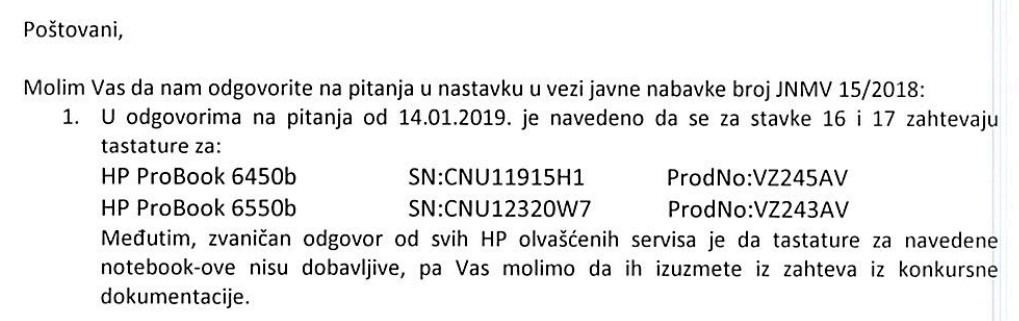 Комисија даје следећи одговор:1.	 Наручилац остаје при свему као у конкурсној документацији.КОМИСИЈА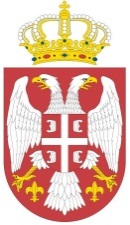 Република СрбијаМинистарство пољопривреде,шумарства и водопривредеУправа за аграрна плаћањаБулевар краља Александра 84, БеоградБрoj: 404-02-80/2018-07 Датум: 21.1.2019. године